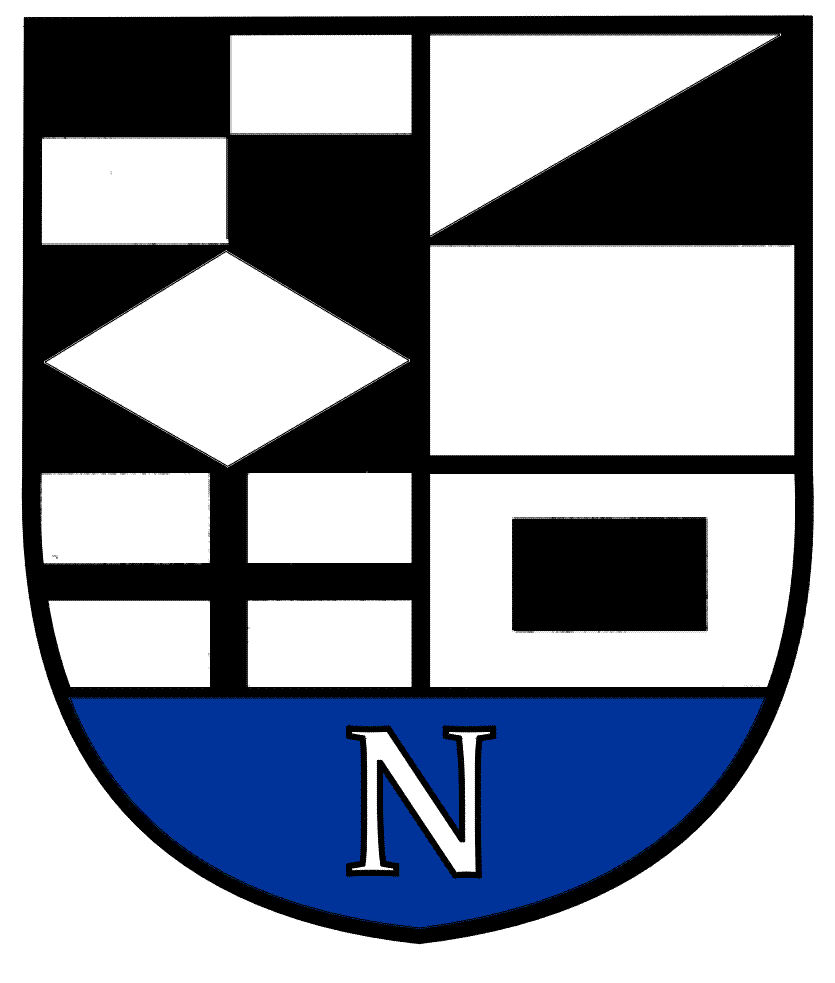 NERINGOS SAVIVALDYBĖS ADMINISTRACIJOSDIREKTORIUSĮSAKYMASDĖL PRAŠYMŲ GAUTI SUTIKIMUS atidaryti ar steigti lošimų organizavimo vietą ar tęsti lošimų organizavimo veiklą lošimų organizavimo vietoje FORMŲ PATVIRTINIMO2022 m.  rugsėjo    d. Nr. V13-550NeringaVadovaudamasis Lietuvos Respublikos vietos savivaldos 29 straipsnio 8 dalies 2 punktu, Lošimų organizavimo vietos poveikio viešajai tvarkai, švietimui, kultūrai, visuomenės sveikatai, gyvenamajai aplinkai ir kriminogeninei situacijai vertinimo kriterijų ir prašymų nagrinėjimo tvarkos aprašo, patvirtinto Neringos savivaldybės tarybos 2022 m. rugpjūčio 25 d. sprendimu Nr. T1-137 „Dėl Lošimų organizavimo vietos poveikio viešajai tvarkai, švietimui, kultūrai, visuomenės sveikatai, gyvenamajai aplinkai ir kriminogeninei situacijai vertinimo kriterijų ir prašymų nagrinėjimo tvarkos aprašo patvirtinimo“, 5 punktu t v i r t i n u:1. Prašymo gauti sutikimą atidaryti ar steigti lošimų organizavimo vietą formą (1 priedas).2. Prašymo gauti sutikimą tęsti lošimų organizavimo veiklą lošimų organizavimo vietoje formą (2 priedas).Administracijos direktorius	      Egidijus ŠakalysMedūnė Marija Šveikauskienė,2022-08-31